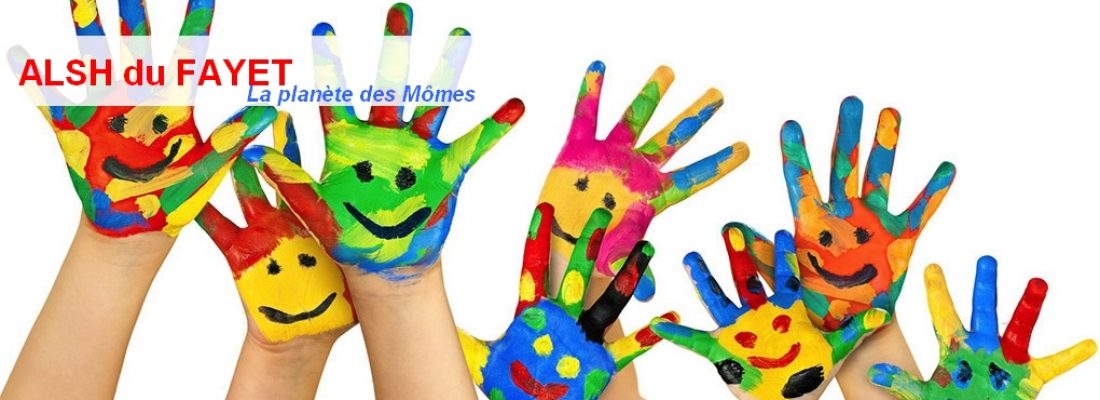 « LA PLANETE DES MÔMES »Afin de procéder à I ‘inscription de votre enfant au plus vite, et afin de vous faciliter la tâche, nous attirons votre attention sur I ‘importance des indications données sur ce document.L'inscription de votre enfant à l’accueil de Loisirs du Fayet ne sera acceptée que si le dossier est dûment complété et signé.CONSTITUTION DU DOSSIERLe dossier comprend une fiche de renseignements et une fiche sanitaire qui doivent être remplis et signés obligatoirement par les représentants légaux de l’enfant. Un règlement intérieur qui doit être lu, conserver et signé par les représentants légaux.Vous devez également fournir:□ Un certificat de scolarité pour les enfants de 3 à 6 ans. □ Un justificatif de domicile pour les familles de la commune de Saint Gervais de moins de 3 mois (2 si les parents sont séparés)□ Un justificatif d’assurance responsabilité civile□ Une preuve de votre quotient familial : aides éventuelles ou tarifs différents□ Les BON CAF (pour les familles qui en ont)□ 3 enveloppes à votre adresse + 3 timbres (Convocation à l’assemblée générale, retour chèque de caution, facture…)□ Photocopie du carnet de vaccination□ 1 chèque de caution de 50€ par enfants (2 chèque, si les parents sont séparés). L’association qui gère la structure pourra encaisser ce chèque si nous avons de votre part : des désistements ou un refus de paiement.□ 10 € par enfant en chèque ou espèce      adhésion à l’association Tout changement en cour d’année doit être signalé : déménagement, téléphone, mail, situation familiale…etc.